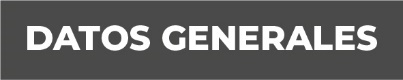 Nombre: Elizabeth Rodríguez SalasGrado de Escolaridad: LicenciaturaCédula Profesional:09311093Teléfono de Oficina: 2727280600 ext. 3011Correo Electrónico: Formación Académica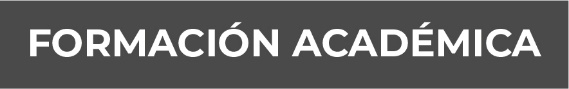 Año: 2006-2010Esc: Instrucción Profesional Universidad de Sotavento Campus Orizaba, Orizaba, Veracruz. - Trayectoria Profesional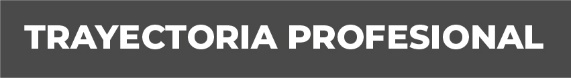 Año: agosto 2016 a octubre 2017Fiscal Segunda en la Unidad Integral de Procuración de Justicia del Decimosexto Distrito Judicial, Zongolica, Veracruz. –Año: octubre 2017 a la fechaFiscal Segunda en la Unidad Integral de Procuración de Justicia del Decimoquinto Distrito Judicial, Orizaba, Veracruz Conocimiento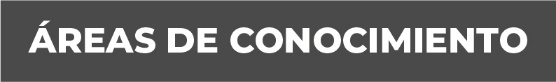 Penal, Procesal Penal, Juicios Orales. -